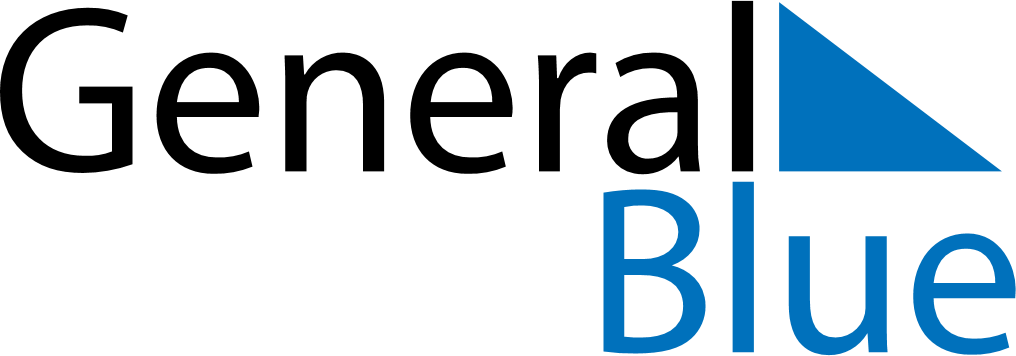 May 2024May 2024May 2024May 2024May 2024May 2024Tianzhou, Guangxi, ChinaTianzhou, Guangxi, ChinaTianzhou, Guangxi, ChinaTianzhou, Guangxi, ChinaTianzhou, Guangxi, ChinaTianzhou, Guangxi, ChinaSunday Monday Tuesday Wednesday Thursday Friday Saturday 1 2 3 4 Sunrise: 6:18 AM Sunset: 7:20 PM Daylight: 13 hours and 2 minutes. Sunrise: 6:17 AM Sunset: 7:21 PM Daylight: 13 hours and 3 minutes. Sunrise: 6:16 AM Sunset: 7:21 PM Daylight: 13 hours and 4 minutes. Sunrise: 6:16 AM Sunset: 7:22 PM Daylight: 13 hours and 5 minutes. 5 6 7 8 9 10 11 Sunrise: 6:15 AM Sunset: 7:22 PM Daylight: 13 hours and 6 minutes. Sunrise: 6:14 AM Sunset: 7:22 PM Daylight: 13 hours and 8 minutes. Sunrise: 6:14 AM Sunset: 7:23 PM Daylight: 13 hours and 9 minutes. Sunrise: 6:13 AM Sunset: 7:23 PM Daylight: 13 hours and 10 minutes. Sunrise: 6:13 AM Sunset: 7:24 PM Daylight: 13 hours and 11 minutes. Sunrise: 6:12 AM Sunset: 7:24 PM Daylight: 13 hours and 12 minutes. Sunrise: 6:12 AM Sunset: 7:25 PM Daylight: 13 hours and 13 minutes. 12 13 14 15 16 17 18 Sunrise: 6:11 AM Sunset: 7:25 PM Daylight: 13 hours and 14 minutes. Sunrise: 6:11 AM Sunset: 7:26 PM Daylight: 13 hours and 15 minutes. Sunrise: 6:10 AM Sunset: 7:26 PM Daylight: 13 hours and 16 minutes. Sunrise: 6:10 AM Sunset: 7:27 PM Daylight: 13 hours and 17 minutes. Sunrise: 6:09 AM Sunset: 7:27 PM Daylight: 13 hours and 18 minutes. Sunrise: 6:09 AM Sunset: 7:28 PM Daylight: 13 hours and 19 minutes. Sunrise: 6:08 AM Sunset: 7:28 PM Daylight: 13 hours and 19 minutes. 19 20 21 22 23 24 25 Sunrise: 6:08 AM Sunset: 7:29 PM Daylight: 13 hours and 20 minutes. Sunrise: 6:08 AM Sunset: 7:29 PM Daylight: 13 hours and 21 minutes. Sunrise: 6:07 AM Sunset: 7:30 PM Daylight: 13 hours and 22 minutes. Sunrise: 6:07 AM Sunset: 7:30 PM Daylight: 13 hours and 23 minutes. Sunrise: 6:07 AM Sunset: 7:31 PM Daylight: 13 hours and 24 minutes. Sunrise: 6:06 AM Sunset: 7:31 PM Daylight: 13 hours and 24 minutes. Sunrise: 6:06 AM Sunset: 7:32 PM Daylight: 13 hours and 25 minutes. 26 27 28 29 30 31 Sunrise: 6:06 AM Sunset: 7:32 PM Daylight: 13 hours and 26 minutes. Sunrise: 6:05 AM Sunset: 7:33 PM Daylight: 13 hours and 27 minutes. Sunrise: 6:05 AM Sunset: 7:33 PM Daylight: 13 hours and 27 minutes. Sunrise: 6:05 AM Sunset: 7:34 PM Daylight: 13 hours and 28 minutes. Sunrise: 6:05 AM Sunset: 7:34 PM Daylight: 13 hours and 29 minutes. Sunrise: 6:05 AM Sunset: 7:34 PM Daylight: 13 hours and 29 minutes. 